Рекомендации педагога-психолога для педагогов,работающих с детьми ОВЗДля учащихся с ограниченными возможностями здоровья необходимы изменения способов подачи информации или модификации учебного плана с целью более успешного освоения общеобразовательной программы. Необходимо предоставление особых условий: изменения сроков сдачи, формы выполнения задания, его организации, способов представления результатов.Необходимые изменения способов подачи информации и модификации должны быть включены в индивидуальный образовательный план учащегося. Эти изменения следует применять так, чтобы они отражали индивидуальные нужды учащихся с особыми потребностями, причем очень важно также узнавать мнение самих учащихся о том, в чем именно они нуждаются.Рекомендации по поводу коррективов в учебниках и образовательных программах, возможных изменений на уроке в классе и заданиях и возможных поведенческих ожиданиях, которые нужно принять во внимание при обучении детей с особыми образовательными потребностями.В процессе обучения учителю следует:- использовать четкие указания;- поэтапно разъяснять задания;- учить последовательно выполнять задания;- повторять инструкции к выполнению задания;- демонстрировать уже выполненное задание (решенная математическая задача);В учебном процессе использовать различные виды деятельности:- чередовать занятий и физкультурные паузы;- предоставлять дополнительное время для завершения задания;- предоставлять дополнительное время для сдачи домашнего задания;- использовать листы с упражнениями, которые требуют минимального заполнения;- использовать упражнения с пропущенными словами/предложениями.- обеспечивать школьника копией конспекта.Способы оценки достижений и знаний учащихся:- использовать индивидуальную шкалу оценок в соответствии с успехами и затраченными усилиями;- ежедневная оценка с целью выведения четвертной отметки;- оценка работы на уроке учащегося, который плохо справляется с тестовыми заданиями.- акцентировать внимание на хороших оценках;- разрешать переделать задание, с которым ученик не справился;- проводить оценку переделанных работ;- использовать систему оценок достижений учащихся.В организации учебного процесса необходимо:- использовать вербальные поощрения;- свести к минимуму наказания за невыполнение правил; ориентироваться более на позитивное, чем негативное;- составлять планы, позитивно ориентированные и учитывающие навыки и умения школьника;- предоставлять учащимся права покинуть рабочее место и уединиться, когда этого требуют обстоятельства;- разработать кодовую систему общения (слова, жесты), которая даст учащемуся понять, что его поведение является недопустимым на данный момент;- игнорировать незначительные поведенческие нарушения;- разработать меры вмешательства в случае недопустимого поведения, которое является непреднамеренным;- осваивать знания об изменениях в поведении, которые предупреждают о необходимости применения медикаментозных средств или указывают на переутомление учащегося с ограниченными возможностями здоровья.     педагог-психолог : Белокурова И.В.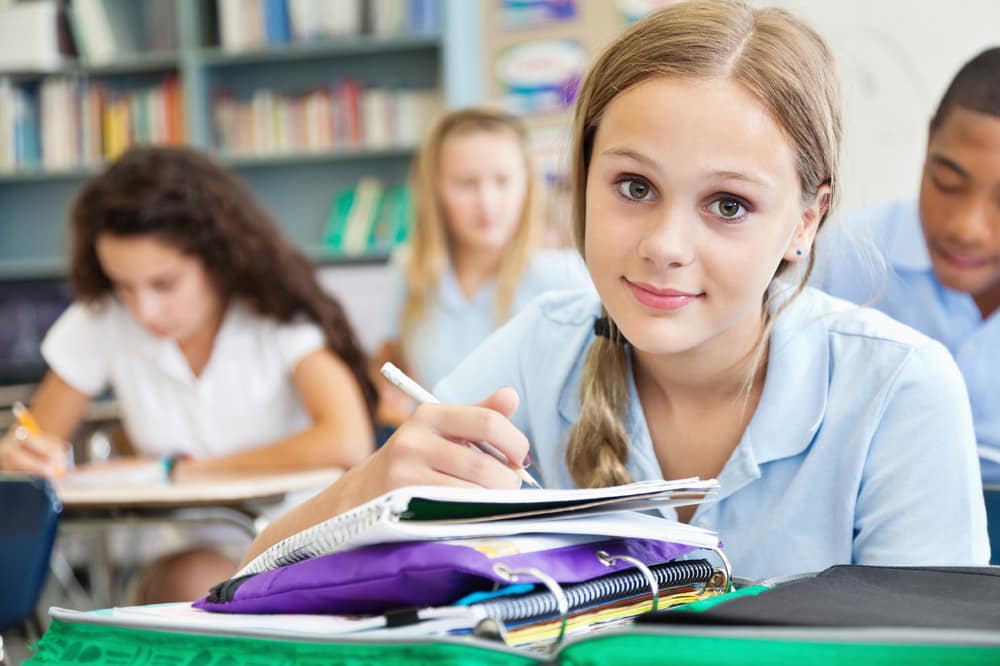 